 Summer Menu2018Week 1MondayTuesdayWednesdayThursdayFridaySausage Peas Mash with Gravy (Optional)Vegetarian optionTacos with a variety of fillings Chicken Nuggets  and saladVegetarian optionBeef LasagneVegetarian Option Wraps with Chicken, ham, cheese and saladWeek 2VegetarianSpaghetti CarbonaraVariety of Sandwiches Fish Fingers peas  and  chipsVegetarian Spaghetti BolognaiseBeans on Toast(Cheese optional)Cucumber SticksFruit bowl available everydayWater and Milk available everyday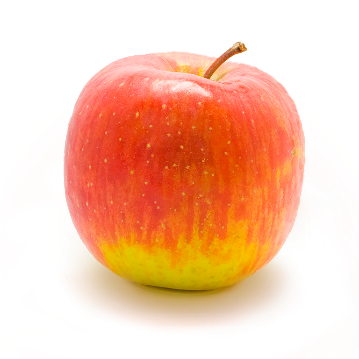 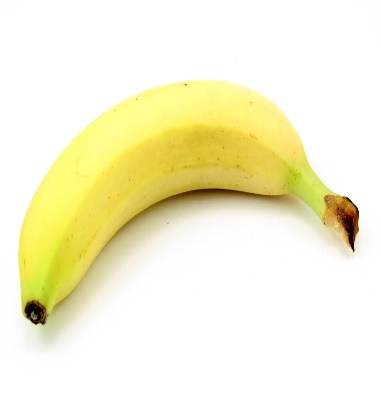 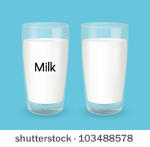 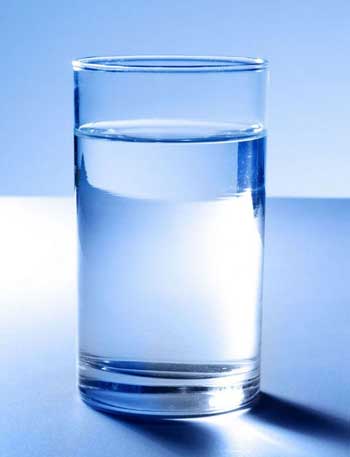 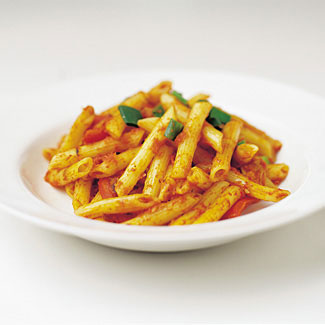 